四川轩禾康生物科技有限公司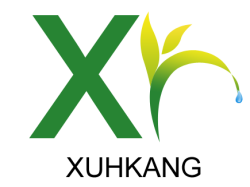  Sichuan xuanhekang Biotechnology Co., Ltd                                                        检 验 报 告 书质检部长：李静         检验人：朱兰英           复核人：张婉玲检品名称盐酸水苏碱代表数量500kg规    格95%送检数量 20g送检部门仓  库抽样日期2022年4月16日批    号20220416报告日期 2022年4月19日检验依据《企标Q/798368-0.1-2009》《企标Q/798368-0.1-2009》《企标Q/798368-0.1-2009》检验项目                标准规定                   检验结果性    状：      微黄色或类白色膏状或结晶性粉末     符合规定鉴    别：     与对照品在相同位置上，显相同颜色斑点，无与益母草提取物不对应的杂质斑点。  符合规定溶    解：          1%水溶液透明                    符合规定检测方法：               HPLC                       符合规定含量测定：               ≥95%                      96.1%无 机 盐：               ≤2%                       符合规定细菌总数                   ≤1000CFU/g              符合规定霉菌总数                   ≤100CFU/g               符合规定大肠杆菌及活螨             不得检出                   未检出检验项目                标准规定                   检验结果性    状：      微黄色或类白色膏状或结晶性粉末     符合规定鉴    别：     与对照品在相同位置上，显相同颜色斑点，无与益母草提取物不对应的杂质斑点。  符合规定溶    解：          1%水溶液透明                    符合规定检测方法：               HPLC                       符合规定含量测定：               ≥95%                      96.1%无 机 盐：               ≤2%                       符合规定细菌总数                   ≤1000CFU/g              符合规定霉菌总数                   ≤100CFU/g               符合规定大肠杆菌及活螨             不得检出                   未检出检验项目                标准规定                   检验结果性    状：      微黄色或类白色膏状或结晶性粉末     符合规定鉴    别：     与对照品在相同位置上，显相同颜色斑点，无与益母草提取物不对应的杂质斑点。  符合规定溶    解：          1%水溶液透明                    符合规定检测方法：               HPLC                       符合规定含量测定：               ≥95%                      96.1%无 机 盐：               ≤2%                       符合规定细菌总数                   ≤1000CFU/g              符合规定霉菌总数                   ≤100CFU/g               符合规定大肠杆菌及活螨             不得检出                   未检出检验项目                标准规定                   检验结果性    状：      微黄色或类白色膏状或结晶性粉末     符合规定鉴    别：     与对照品在相同位置上，显相同颜色斑点，无与益母草提取物不对应的杂质斑点。  符合规定溶    解：          1%水溶液透明                    符合规定检测方法：               HPLC                       符合规定含量测定：               ≥95%                      96.1%无 机 盐：               ≤2%                       符合规定细菌总数                   ≤1000CFU/g              符合规定霉菌总数                   ≤100CFU/g               符合规定大肠杆菌及活螨             不得检出                   未检出结论：本品符合《企业内控标准》之规定，合格。结论：本品符合《企业内控标准》之规定，合格。结论：本品符合《企业内控标准》之规定，合格。结论：本品符合《企业内控标准》之规定，合格。